Publicado en Madrid el 25/07/2024 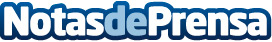 España ha retrocedido en los dos últimos años en la financiación de las terapias contra el cáncerMás del 20% de los tratamientos recomendados por la Sociedad Europea de Oncología Médica (ESMO) no cuentan con ninguna financiaciónDatos de contacto:Ricardo Antonio Mariscal LópezMariscal López Ricardo Antonio629823662Nota de prensa publicada en: https://www.notasdeprensa.es/espana-ha-retrocedido-en-los-dos-ultimos-anos Categorias: Nacional Medicina Investigación Científica Otros Servicios Servicios médicos http://www.notasdeprensa.es